                       Atelier 2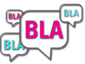 MarionnettesDans une voiture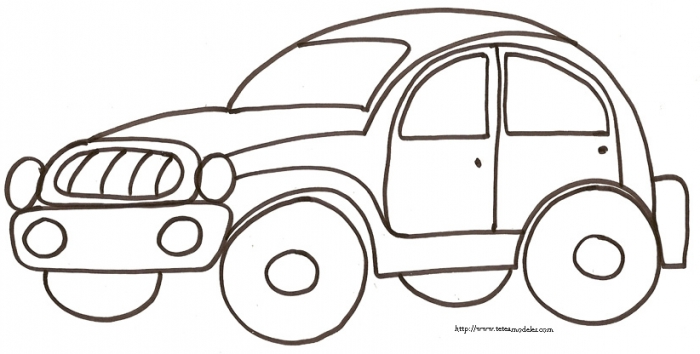                        Atelier 2MarionnettesAu parc de jeux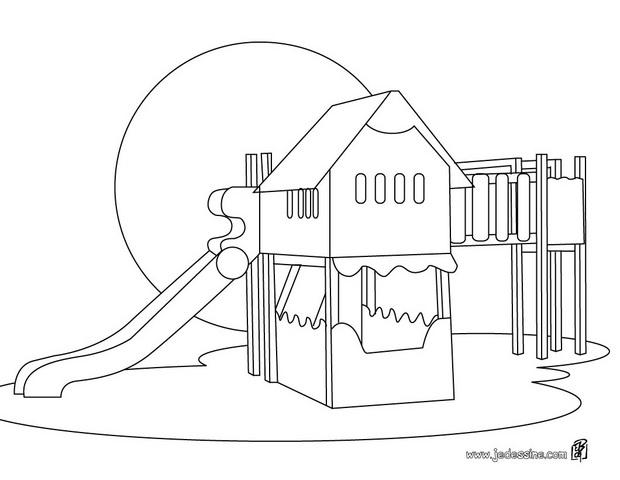                        Atelier 2MarionnettesAu jardin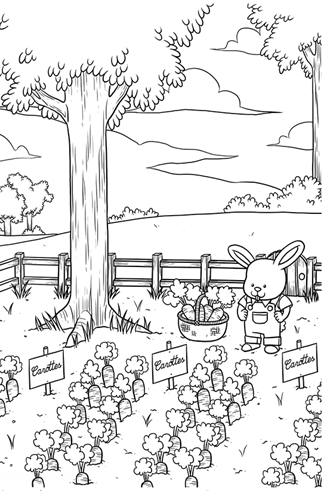                        Atelier 2MarionnettesAu supermarché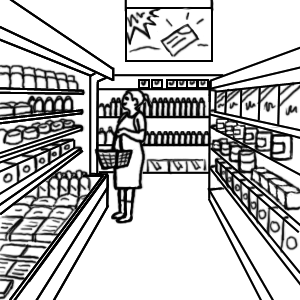                        Atelier 2MarionnettesDans la cuisine 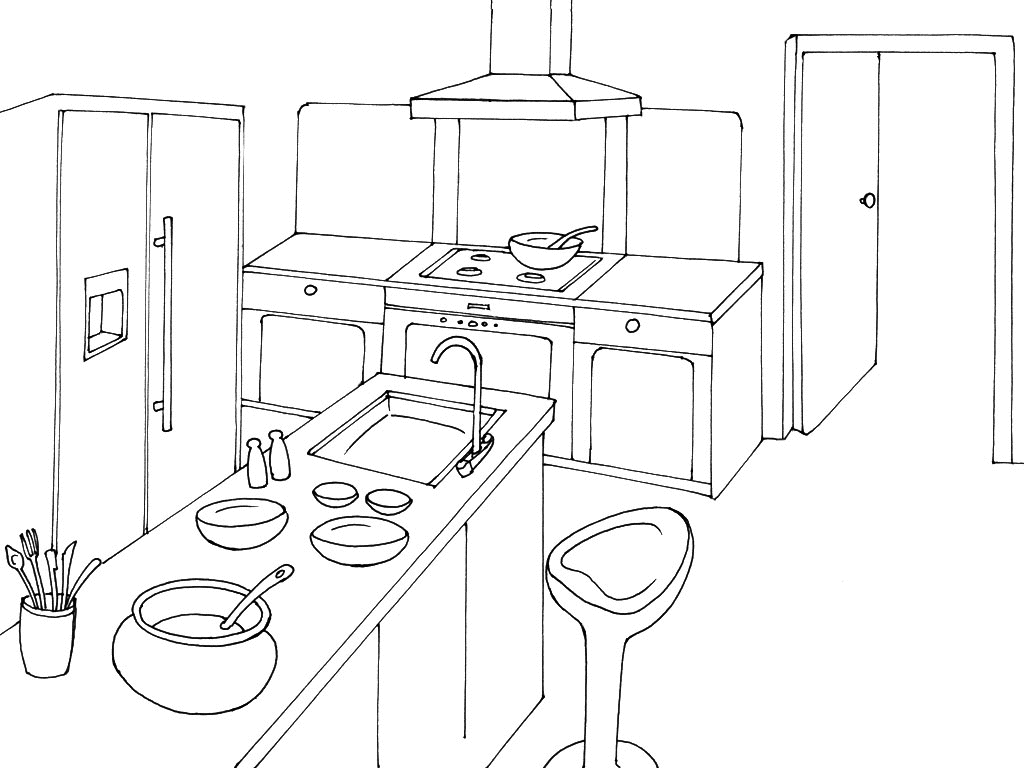                        Atelier 2MarionnettesAu zoo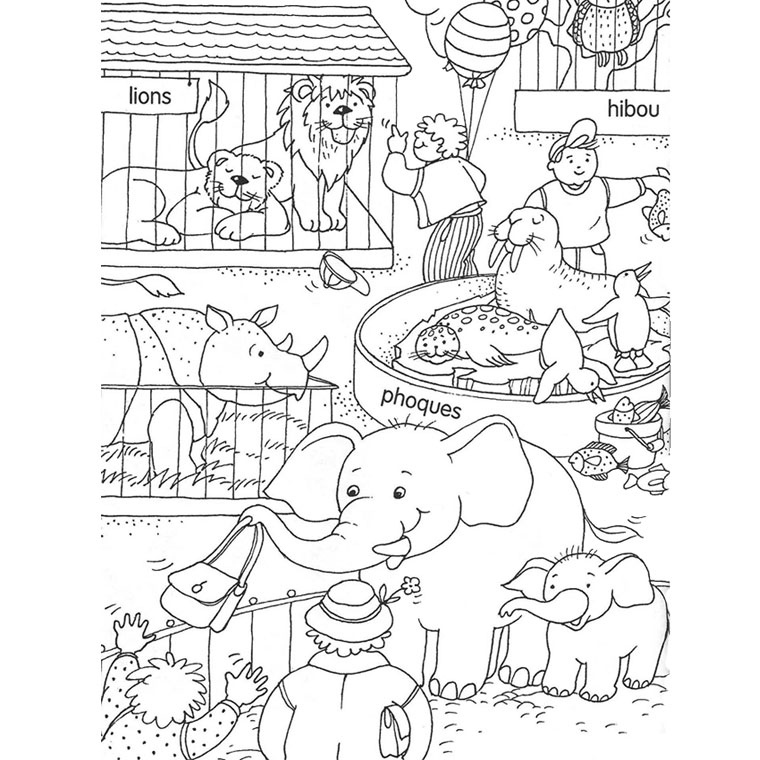                        Atelier 2MarionnettesDans la cour de récréation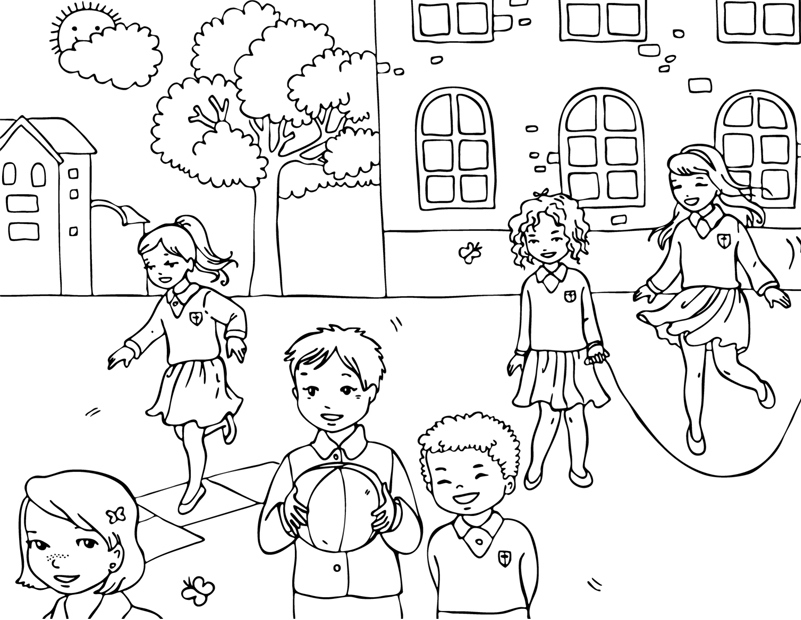                        Atelier 2MarionnettesAu musée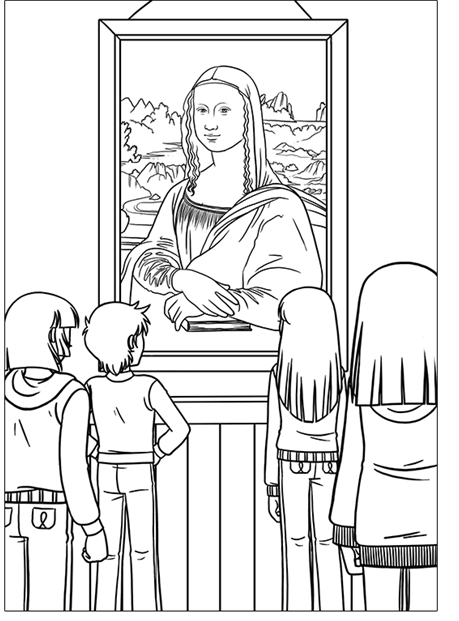                        Atelier 2MarionnettesA la ferme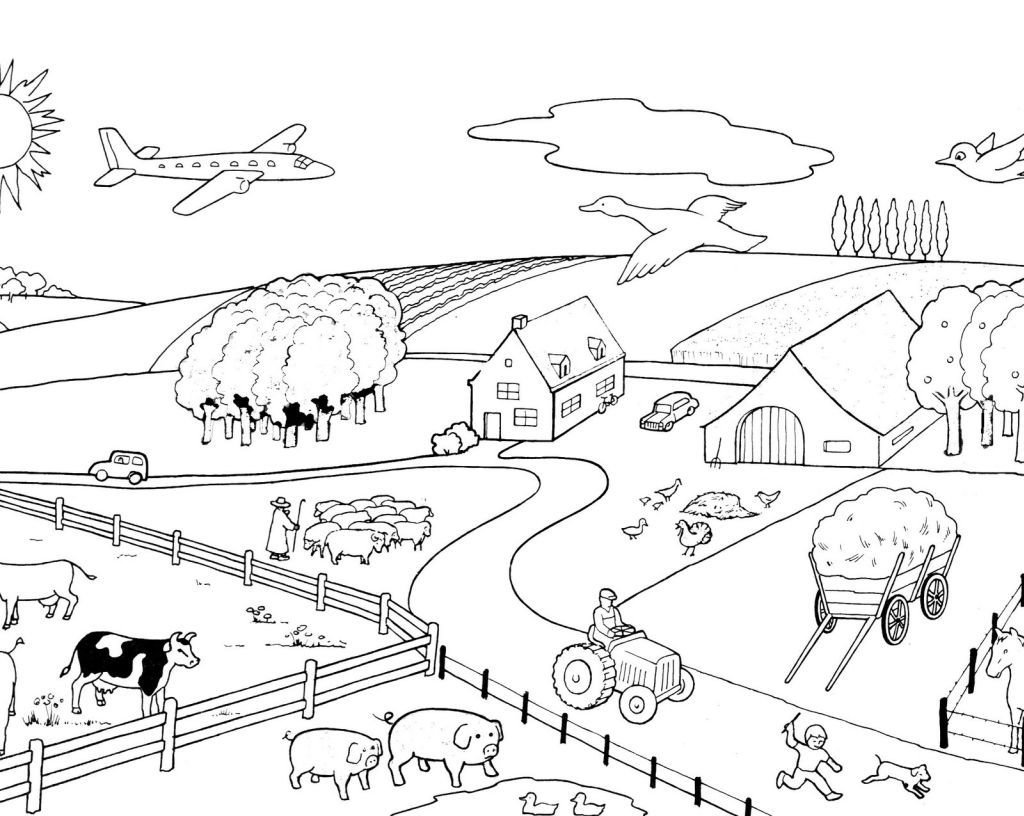                        Atelier 2MarionnettesAu périscolaire (cantine)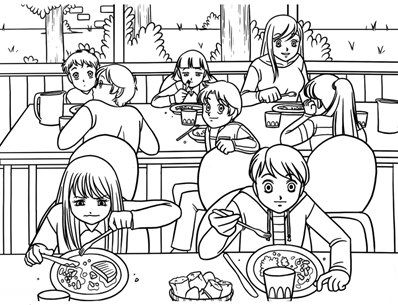                        Atelier 2MarionnettesA la bibliothèque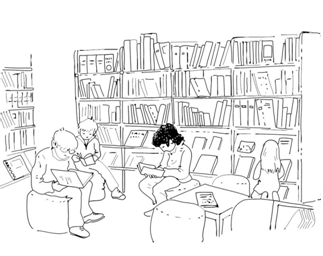                        Atelier 2MarionnettesA la plage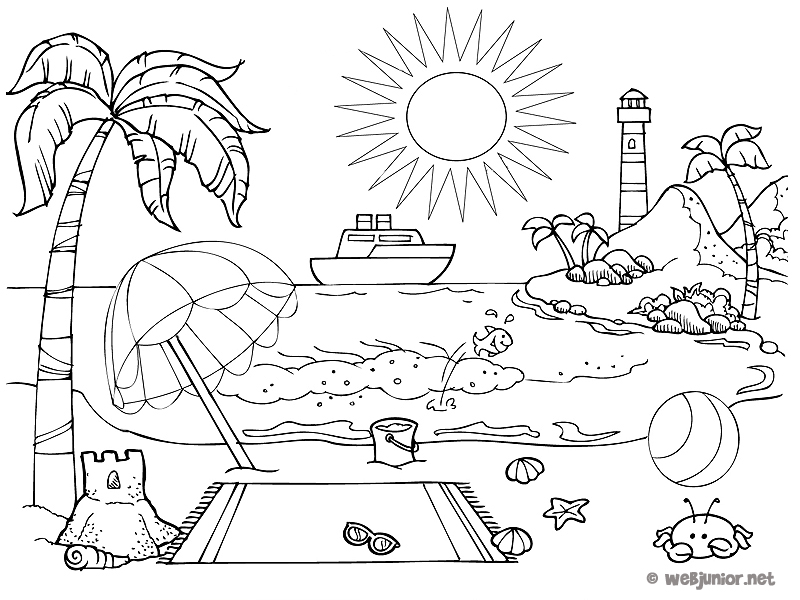                        Atelier 2MarionnettesA l’école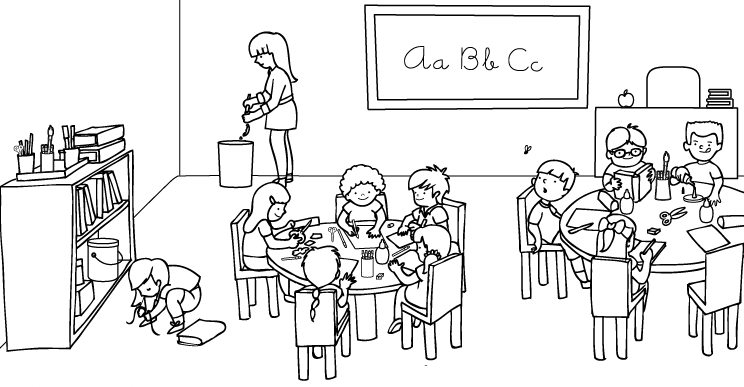                        Atelier 2MarionnettesA la piscine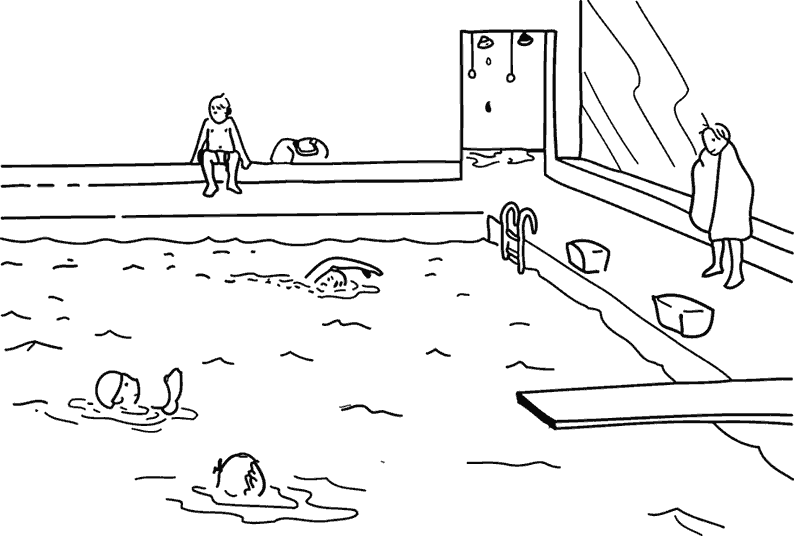 